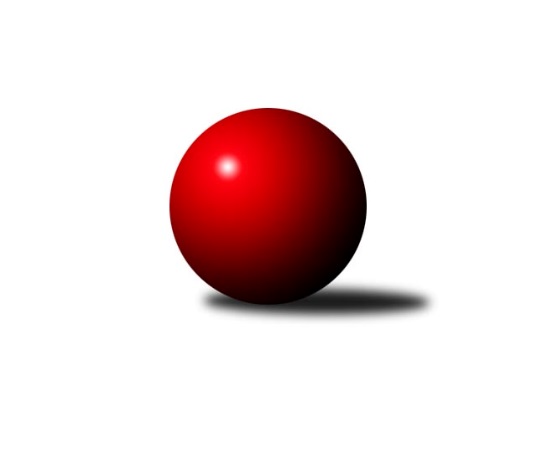 Č.12Ročník 2010/2011	4.2.2011Nejlepšího výkonu v tomto kole: 1740 dosáhlo družstvo: KK Lipník nad Bečvou ˝B˝Okresní přebor Nový Jičín 2010/2011Výsledky 12. kolaSouhrnný přehled výsledků:KK Lipník nad Bečvou˝C˝	- TJ Nový Jičín˝B˝	8:2	1578:1303		2.2.TJ Frenštát p.R. ˝B˝	- TJ Sokol Sedlnice˝C˝	8:2	1611:1512		2.2.TJ Sokol Sedlnice ˝B˝	- TJ Spartak Bílovec˝B˝	8:2	1637:1394		3.2.KK Hranice˝B˝	- KK Lipník nad Bečvou ˝B˝	2:8	1605:1740		4.2.Kelč˝B˝	- Kelč˝A˝	2:8	1586:1659		4.2.Tabulka družstev:	1.	KK Lipník nad Bečvou ˝B˝	12	9	0	3	82 : 38 	 	 1590	18	2.	Kelč˝A˝	12	9	0	3	78 : 42 	 	 1624	18	3.	TJ Sokol Sedlnice ˝B˝	12	7	0	5	68 : 52 	 	 1612	14	4.	KK Lipník nad Bečvou˝C˝	12	7	0	5	68 : 52 	 	 1578	14	5.	KK Hranice˝B˝	12	6	0	6	63 : 57 	 	 1586	12	6.	TJ Spartak Bílovec˝B˝	12	6	0	6	62 : 58 	 	 1525	12	7.	TJ Sokol Sedlnice˝C˝	12	6	0	6	58 : 62 	 	 1553	12	8.	TJ Frenštát p.R. ˝B˝	12	5	0	7	59 : 61 	 	 1526	10	9.	TJ Nový Jičín˝B˝	12	3	0	9	30 : 90 	 	 1395	6	10.	Kelč˝B˝	12	2	0	10	32 : 88 	 	 1462	4Podrobné výsledky kola:	 KK Lipník nad Bečvou˝C˝	1578	8:2	1303	TJ Nový Jičín˝B˝	Miroslav Ondrouch	 	 210 	 225 		435 	 2:0 	 326 	 	162 	 164		Karmen Baarová	Ivana Vaculíková	 	 209 	 204 		413 	 2:0 	 336 	 	161 	 175		Ludmila Galiová	Marek Koppa *1	 	 161 	 167 		328 	 0:2 	 343 	 	151 	 192		Puhrová Dagmar	Jaroslav  Koppa	 	 194 	 208 		402 	 2:0 	 298 	 	149 	 149		Aleš Stehlíkrozhodčí: střídání: *1 od 56. hodu Ladislav MandákNejlepší výkon utkání: 435 - Miroslav Ondrouch	 TJ Frenštát p.R. ˝B˝	1611	8:2	1512	TJ Sokol Sedlnice˝C˝	Miroslav  Makový	 	 211 	 200 		411 	 2:0 	 387 	 	190 	 197		Michaela Tobolová	Jiří Veselý	 	 202 	 174 		376 	 0:2 	 403 	 	203 	 200		Renáta Janyšková	Zdeněk Bordovský	 	 193 	 211 		404 	 2:0 	 342 	 	168 	 174		Břetislav Ermis	Tomáš Binek	 	 228 	 192 		420 	 2:0 	 380 	 	187 	 193		Radek Mikulskýrozhodčí: Nejlepší výkon utkání: 420 - Tomáš Binek	 TJ Sokol Sedlnice ˝B˝	1637	8:2	1394	TJ Spartak Bílovec˝B˝	Jiří Chvostek	 	 216 	 197 		413 	 2:0 	 363 	 	167 	 196		Emil Rubáč	Zdeněk Skala	 	 210 	 209 		419 	 2:0 	 300 	 	176 	 124		Petr Nohel	Jaroslav Tobola	 	 198 	 184 		382 	 0:2 	 390 	 	203 	 187		Miloš Šrot	Jaroslav Chvostek	 	 216 	 207 		423 	 2:0 	 341 	 	165 	 176		Ota Beňorozhodčí: Nejlepší výkon utkání: 423 - Jaroslav Chvostek	 KK Hranice˝B˝	1605	2:8	1740	KK Lipník nad Bečvou ˝B˝	Jaroslav Ledvina	 	 206 	 209 		415 	 2:0 	 404 	 	205 	 199		Jiří Kolář	Josef Schwarz *1	 	 180 	 220 		400 	 0:2 	 454 	 	207 	 247		Radek Lankaš	Jan Lenhart	 	 189 	 197 		386 	 0:2 	 463 	 	222 	 241		Vlastimila Kolářová	Anna Ledvinová	 	 207 	 197 		404 	 0:2 	 419 	 	215 	 204		Radek Kolářrozhodčí: střídání: *1 od 51. hodu František OpravilNejlepší výkon utkání: 463 - Vlastimila Kolářová	 Kelč˝B˝	1586	2:8	1659	Kelč˝A˝	Martin Jarábek	 	 199 	 178 		377 	 0:2 	 421 	 	208 	 213		Antonín Plesník	Marie Pavelková	 	 188 	 202 		390 	 0:2 	 407 	 	218 	 189		Miroslav Pavelka	Josef Chvatík	 	 203 	 180 		383 	 0:2 	 396 	 	217 	 179		Petr Tomášek	Monika Pavelková	 	 211 	 225 		436 	 2:0 	 435 	 	221 	 214		Josef Gassmannrozhodčí: Nejlepší výkon utkání: 436 - Monika PavelkováPořadí jednotlivců:	jméno hráče	družstvo	celkem	plné	dorážka	chyby	poměr kuž.	Maximum	1.	Jaroslav  Koppa 	KK Lipník nad Bečvou˝C˝	424.99	292.9	132.1	5.9	5/5	(456)	2.	Miroslav Ondrouch 	KK Lipník nad Bečvou˝C˝	424.40	290.8	133.6	5.0	5/5	(457)	3.	Anna Ledvinová 	KK Hranice˝B˝	422.80	291.6	131.2	2.6	5/6	(455)	4.	Antonín Plesník 	Kelč˝A˝	418.94	290.2	128.8	5.5	5/5	(436)	5.	Miroslav Pavelka 	Kelč˝A˝	414.02	284.0	130.1	6.6	4/5	(441)	6.	Jaroslav Chvostek 	TJ Sokol Sedlnice ˝B˝	412.58	290.3	122.3	5.5	6/6	(438)	7.	Jaroslav Tobola 	TJ Sokol Sedlnice ˝B˝	411.40	286.7	124.7	6.0	5/6	(422)	8.	Rostislav Klazar 	TJ Spartak Bílovec˝B˝	409.77	285.0	124.8	7.7	6/7	(450)	9.	Vlastimila Kolářová 	KK Lipník nad Bečvou ˝B˝	408.97	281.5	127.5	5.6	6/6	(463)	10.	Jiří Chvostek 	TJ Sokol Sedlnice ˝B˝	405.46	280.5	125.0	6.1	6/6	(462)	11.	Zdeněk Bordovský 	TJ Frenštát p.R. ˝B˝	400.10	282.5	117.6	6.1	5/5	(446)	12.	Jaroslav Ledvina 	KK Hranice˝B˝	399.33	277.7	121.7	8.2	6/6	(447)	13.	Monika Pavelková 	Kelč˝B˝	399.04	274.0	125.0	8.7	5/6	(436)	14.	Ivana Vaculíková 	KK Lipník nad Bečvou˝C˝	398.96	283.2	115.8	6.1	4/5	(427)	15.	Radek Kolář 	KK Lipník nad Bečvou ˝B˝	398.87	280.6	118.3	9.2	6/6	(428)	16.	Petr Tomášek 	Kelč˝A˝	398.70	280.7	118.0	6.0	5/5	(432)	17.	Josef Gassmann 	Kelč˝A˝	398.25	287.3	111.0	9.1	5/5	(435)	18.	Antonín Uhýrek 	KK Hranice˝B˝	396.63	277.5	119.1	9.3	4/6	(459)	19.	Radek Mikulský 	TJ Sokol Sedlnice˝C˝	394.79	279.8	115.0	9.9	4/5	(428)	20.	Michaela Tobolová 	TJ Sokol Sedlnice˝C˝	392.90	274.7	118.2	6.0	5/5	(419)	21.	Jiří Kolář 	KK Lipník nad Bečvou ˝B˝	390.28	274.7	115.6	10.4	6/6	(436)	22.	Renáta Janyšková 	TJ Sokol Sedlnice˝C˝	389.83	276.2	113.6	8.3	5/5	(409)	23.	Jan Lenhart 	KK Hranice˝B˝	388.72	271.9	116.8	9.0	5/6	(418)	24.	Miroslav  Makový 	TJ Frenštát p.R. ˝B˝	384.55	272.4	112.2	7.9	4/5	(446)	25.	Josef Schwarz 	KK Hranice˝B˝	382.90	269.8	113.1	9.8	5/6	(403)	26.	Vladimír Vojkůvka 	TJ Frenštát p.R. ˝B˝	380.38	270.9	109.5	8.5	4/5	(403)	27.	Emil Rubáč 	TJ Spartak Bílovec˝B˝	380.33	266.6	113.7	9.8	7/7	(409)	28.	Jiří Veselý 	TJ Frenštát p.R. ˝B˝	376.67	263.7	113.0	9.8	5/5	(409)	29.	Miloš Šrot 	TJ Spartak Bílovec˝B˝	374.89	268.0	106.9	8.4	7/7	(415)	30.	Tomáš Rychtár 	Kelč˝B˝	374.25	266.4	107.9	12.0	5/6	(406)	31.	Jana Kulhánková 	KK Lipník nad Bečvou ˝B˝	371.67	263.7	108.0	9.2	5/6	(417)	32.	Tomáš Binek 	TJ Frenštát p.R. ˝B˝	368.45	258.3	110.2	9.2	4/5	(432)	33.	Ján Pelikán 	TJ Nový Jičín˝B˝	360.98	256.8	104.2	11.5	4/5	(382)	34.	Puhrová Dagmar 	TJ Nový Jičín˝B˝	354.38	251.7	102.7	14.0	4/5	(401)	35.	Ludmila Galiová 	TJ Nový Jičín˝B˝	351.62	252.9	98.7	15.7	5/5	(386)	36.	Karmen Baarová 	TJ Nový Jičín˝B˝	351.40	254.5	96.9	12.2	5/5	(390)	37.	Ladislav Mandák 	KK Lipník nad Bečvou˝C˝	347.40	249.2	98.2	12.8	5/5	(391)	38.	Martin Jarábek 	Kelč˝B˝	344.63	263.9	80.8	16.3	4/6	(377)	39.	Anna Mašláňová 	Kelč˝B˝	330.38	238.8	91.6	15.9	4/6	(356)		Radek Lankaš 	KK Lipník nad Bečvou ˝B˝	426.20	292.2	134.0	5.5	3/6	(454)		Jan Mlčák 	Kelč˝B˝	414.00	291.0	123.0	8.0	1/6	(414)		Dalibor Zboran 	TJ Nový Jičín˝B˝	414.00	293.0	121.0	7.0	1/5	(414)		Ondřej Malich 	TJ Sokol Sedlnice˝C˝	409.22	283.8	125.4	4.6	3/5	(432)		Zdeněk Skala 	TJ Sokol Sedlnice ˝B˝	407.00	288.7	118.3	6.3	3/6	(419)		Antonín Pitrun 	Kelč˝A˝	404.50	280.0	124.5	6.5	1/5	(405)		Pavel Šmydke 	TJ Spartak Bílovec˝B˝	402.50	283.8	118.7	8.9	4/7	(432)		Jiří Janošek 	Kelč˝A˝	401.67	281.9	119.8	7.0	3/5	(412)		Lukáš Koliba 	TJ Sokol Sedlnice ˝B˝	398.38	270.5	127.9	8.9	2/6	(416)		František Opravil 	KK Hranice˝B˝	395.75	271.0	124.8	8.0	2/6	(426)		Petr Sobotík 	TJ Sokol Sedlnice ˝B˝	394.00	257.0	137.0	6.0	1/6	(394)		František Havran 	Kelč˝B˝	393.38	273.4	120.0	7.3	2/6	(448)		Martin Juřica 	TJ Sokol Sedlnice˝C˝	390.00	278.0	112.0	6.0	1/5	(390)		Jaroslav Riedel 	TJ Nový Jičín˝B˝	382.20	262.7	119.6	7.7	2/5	(419)		Jan Schwarzer 	TJ Sokol Sedlnice ˝B˝	381.56	269.4	112.1	9.8	3/6	(398)		David Juřica 	TJ Sokol Sedlnice ˝B˝	381.44	266.4	115.0	9.4	3/6	(399)		Zdeňka Terrichová 	KK Hranice˝B˝	378.00	257.0	121.0	8.0	1/6	(378)		Vlastimil Pitrun 	Kelč˝B˝	373.00	266.0	107.0	9.0	1/6	(373)		Tomaš Vybíral 	Kelč˝B˝	371.17	258.8	112.3	8.1	3/6	(426)		Břetislav Ermis 	TJ Sokol Sedlnice˝C˝	369.89	268.2	101.7	11.2	3/5	(407)		Josef Chvatík 	Kelč˝B˝	367.50	259.0	108.5	10.5	2/6	(383)		Sára Petersová 	TJ Sokol Sedlnice ˝B˝	366.50	266.0	100.5	11.0	2/6	(386)		Marie Pavelková 	Kelč˝B˝	365.67	270.3	95.3	13.3	3/6	(390)		Pavel Tobiáš 	TJ Frenštát p.R. ˝B˝	355.67	263.0	92.7	12.3	3/5	(370)		Ota Beňo 	TJ Spartak Bílovec˝B˝	354.50	248.2	106.3	12.7	3/7	(400)		Pavel Chvatík 	Kelč˝B˝	339.00	241.0	98.0	15.0	1/6	(339)		Oldřich Kudela 	TJ Spartak Bílovec˝B˝	339.00	251.0	88.0	15.0	1/7	(339)		Ivan Bilenný 	TJ Sokol Sedlnice˝C˝	333.25	248.5	84.8	18.3	2/5	(383)		Marek Koppa 	KK Lipník nad Bečvou˝C˝	330.67	240.3	90.3	15.2	2/5	(339)		Petr Nohel 	TJ Spartak Bílovec˝B˝	327.00	240.5	86.5	18.0	2/7	(354)		Aleš Stehlík 	TJ Nový Jičín˝B˝	324.17	239.3	84.8	18.5	3/5	(353)		Michal Kroupa 	TJ Nový Jičín˝B˝	301.50	225.0	76.5	24.0	2/5	(318)Sportovně technické informace:Starty náhradníků:registrační číslo	jméno a příjmení 	datum startu 	družstvo	číslo startu
Hráči dopsaní na soupisku:registrační číslo	jméno a příjmení 	datum startu 	družstvo	Program dalšího kola:13. kolo9.2.2011	st	17:00	KK Lipník nad Bečvou ˝B˝ - Kelč˝B˝	9.2.2011	st	17:00	TJ Frenštát p.R. ˝B˝ - KK Lipník nad Bečvou˝C˝	10.2.2011	čt	17:00	TJ Sokol Sedlnice˝C˝ - KK Hranice˝B˝	10.2.2011	čt	17:00	TJ Spartak Bílovec˝B˝ - TJ Nový Jičín˝B˝	11.2.2011	pá	17:00	Kelč˝A˝ - TJ Sokol Sedlnice ˝B˝	Nejlepší šestka kola - absolutněNejlepší šestka kola - absolutněNejlepší šestka kola - absolutněNejlepší šestka kola - absolutněNejlepší šestka kola - dle průměru kuželenNejlepší šestka kola - dle průměru kuželenNejlepší šestka kola - dle průměru kuželenNejlepší šestka kola - dle průměru kuželenNejlepší šestka kola - dle průměru kuželenPočetJménoNázev týmuVýkonPočetJménoNázev týmuPrůměr (%)Výkon3xVlastimila KolářováLipník B4637xMiroslav OndrouchLipník C114.344351xRadek LankašLipník B4543xVlastimila KolářováLipník B113.184633xMonika PavelkováKelč B4362xRadek LankašLipník B110.984542xJosef GassmannKelč A4353xMonika PavelkováKelč B109.884366xMiroslav OndrouchLipník C4353xJosef GassmannKelč A109.634356xJaroslav ChvostekSedlnice B4232xIvana VaculíkováLipník C108.56413